Proposed Staffing PlanFunding SourceAuthorized Signature ___________________________Date:  ____________________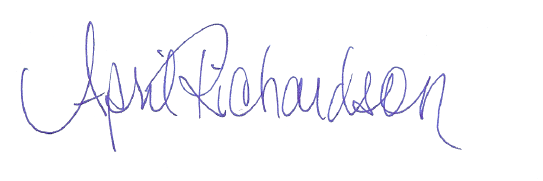 Agency:  Service Area:NAMEPOSITION TITLEFILLED/         VACANTANNUAL SALARY% OF EFFORTSTART DATE%%%%%           %%%%%%